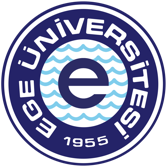 T.C.EGE ÜNİVERSİTESİGÜZEL SANATLAR TASARIM VE MİMARLIK FAKÜLTESİEge Üniversitesi Rektörlüğü 50. Yıl Köşkü Gençlik Caddesi No: 12 35040 Bornova/İZMİR Tel.: (0 232) 311 25 00 Fax: (0 232) 311 43 46  e-Posta: gstm@mail.ege.edu.trBİTİRME PROJESİ FİKRİ MÜLKİYET ETİK BEYAN FORMUAÇIKLAMA Bu form Ege Üniversitesi Güzel Sanatlar, Tasarım ve Mimarlık Fakültesi, Görsel İletişim Tasarımı Bölümü’nün “Bitirme Projesi” dersi kapsamında hazırlanıp sunulan öğrenci çalışmalarına dair; fikri mülkiyet, akademik ve sanatsal özgünlük konusunda etik bir çerçeve sağlamak amacını taşır. Öğrencinin sunacağı her türlü yazılı, basılı, dijital eserin, 5846 sayılı Fikir ve Sanat Eserleri Kanunu yönünden, bir başkasının çalışmasının taklit edilmemesi, izin alınarak dahi olsa bir bitirme projesinde kullanılmaması akademik ve sanatsal gelişim yönünden önem taşımaktadır. ETİK BEYAN a) Sunulan bitirme projemin tümüyle kendi orijinal çalışmam olduğunu; b) Bu çalışmayı bireysel olarak aktif şekilde üretmiş olduğumu ve her türlü hukuki sorumluluğu aldığımı; c) Bu projenin tümüyle veya kısmen daha önce hiçbir yerde yayınlanmadığını;d) Bu projede yer alan; tasarım, çizim, desen, şekil, metin, müzik, video ve diğer öğelerin 3. şahısların mali veya manevi telif haklarını ihlal etmediğini, ihlal ettiği takdirde bunun hukuki ve akademik sonuçlarından sorumlu olacağımı;e) Bitirme projemin, okul yönetiminin uygun gördüğü katalog, sergi, sanal sergi, bienal vb. sanatsal ve akademik ortamlarda eserin mali hakları bende kalmak koşuluyla sergilenebileceğini;f) Bitirme projemde kanuna aykırı herhangi bir malzeme ve yöntem kullanmadığımı, çalışma ile ilgili tüm yasal izinleri aldığımı ve etik kurallara uygun hareket ettiğimi taahhüt ederim. 										       TARİH-İMZAÖğrencinin Adı Soyadı: Numarası:e-Posta:
Telefon Numarası: 